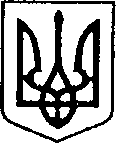 УКРАЇНАЧЕРНІГІВСЬКА ОБЛАСТЬН І Ж И Н С Ь К А    М І С Ь К А    Р А Д АВ И К О Н А В Ч И Й    К О М І Т Е ТР І Ш Е Н Н Явід __________2022р.			м. Ніжин				№ ______Про розгляд матеріалівкомісії з питань захисту прав дитиниВідповідно до статей 34, 42, 51, 52, 53, 59, 73 Закону України «Про місцеве самоврядування в Україні», Регламенту виконавчого комітету Ніжинської міської ради VIII скликання, затвердженого рішенням Ніжинської міської ради Чернігівської області від 24 грудня 2020 року № 27-4/2020, протоколу засідання комісії з питань захисту прав дитини від 18.02.2022 р. та розглянувши заяви громадян, виконавчий комітет міської ради вирішив:На підставі статей 176, 177 Сімейного кодексу України, статей 17, 18 Закону України «Про охорону дитинства», статті 12 Закону України «Про основи соціального захисту бездомних осіб і безпритульних дітей», статті 32 Цивільного кодексу України дозволити:….. продати …..2/5 частини житлового будинку № ….., провулок …..в місті Ніжин, що належить йому на підставі свідоцтва про право на спадщину за законом, серія та номер: ….., виданий ….., видавник: Варава Н. П., приватний нотаріус Ніжинського міського нотаріального округу Чернігівської області, в якому на реєстраційному обліку перебуває малолітня ….., …..р. н. При цьому права та інтереси дитини не будуть порушені, оскільки місце її реєстрації не зміниться.…..та …..надати  згоду неповнолітній дитині ….., …..р.н., на укладання та підписання договору дарування,за яким неповнолітня  отримає в дар від …..½ частину квартири № ….. у будинку ….. по вулиці ….. в місті Ніжин.Неповнолітній дитині  ….., …..р.н., яка буде діяти за нотаріально посвідченою згодою батьків, …..та ….., на укладання та підписання договору дарування,за яким неповнолітня  отримає в дар від ….. ½ частину квартири № ….. у будинку ….. по вулиці …..в місті Ніжин.…..та …..надати  згоду неповнолітній ….., 23.04.2007 р.н., на укладання та підписання договору купівлі-продажу, за яким неповнолітня продає ½ частину квартири № ….., корпус …..1 у будинку ….. по вулиці ….. в місті Ніжин.Неповнолітній дитині  ….., …..р.н. , яка буде діяти за нотаріально посвідченою згодою батьків, ….. та ….., на укладання та підписання договору купівлі-продажу, за яким неповнолітня продає ½ частину квартири № ….., корпус ….. у будинку ….. по вулиці …..в місті Ніжин, за умови попереднього дарування у власність неповнолітньої ….., …..р.н.,  ½ частини квартири № ….. у житловому будинку ….. по вулиці ….. в місті Ніжин.….. подарувати ….. квартиру № ….. в будинку ….. по вулиці ….. в місті Ніжині,  що належить йому на підставі свідоцтва про право власності на житло , номер ….. від …..р, та в якій на реєстраційному обліку перебуває малолітній ….., …..р.н. При цьому права та інтереси дитини не будуть порушені, оскільки місце її реєстрації не зміниться.…..подарувати …..¼ частину квартири № ….. в будинку…..по вулиці …..в місті Ніжин, що належить йому на підставі свідоцтва про право власності серія та номер/…../ від ….., та в якій на реєстраційному обліку перебуває малолітній ….., …..р.н.  При цьому права та інтереси дитини  не будуть порушені, оскільки місце її реєстрації не зміниться. …..прийняти в дар на ім’я малолітньої дитини …..,  22.03.2009 р. н., від батька дитини, ….., земельну ділянку площею …..га, кадастровий номер: ….., що знаходиться за адресою: місто Ніжин, вулиця ….., …..,  та підписати договір дарування.…..подарувати …..1/3 частину квартири № ….. у будинку ….. по вулиці …..в місті Ніжин, що належить йому на підставі свідоцтва про право власності на житло, номер: ….., від ….., та в якій на реєстраційному обліку перебувають малолітні ….., …..р. н., та ….., …..р.н. При цьому права та інтереси дітей не будуть порушені, оскільки місце їх  реєстрації не зміниться. …..подарувати  …..будинок № ….. по вулиці ….. в місті Ніжин, що належить їй на підставі свідоцтва про право власності / б/н/ …../, в якому на реєстраційному обліку перебуває малолітній ….., …..р. н. При цьому права та інтереси дитини не будуть порушені, оскільки місце її реєстрації не зміниться. …..та …..від імені малолітньої дитини ….., …..р.н., розробити документацію на реконструкцію житлового будинку та будівництво господарських будівель та споруд за адресою: вулиця ….., №….. в місті Ніжині, Чернігівської області.…..та …..від імені малолітньої дитини ….., …..р.н., розробити документацію на реконструкцію житлового будинку та будівництво господарських будівель та споруд за адресою: вулиця ….., №….. в місті Ніжині, Чернігівської області.2. На підставі статті 161 Сімейного кодексу України, керуючись принципом 6 Декларації прав дитини та відповідно до пункту 18 Постанови Кабінету Міністрів України від 02.03.2016 року № 207 «Про затвердження правил реєстрації місця проживання та Порядку передачі органами реєстрації інформації до Єдиного державного демографічного реєстру» визначити постійне місце проживання:2.1. Малолітньої дитини ….., ….. року народження, з батьком, …..2.2. Малолітньої дитини ….., ….. року народження, з мамою, …...3. На підставі статей 19, 164 Сімейного кодексу України затвердити висновок органу опіки та піклування, про те, що  ….. доцільно позбавити батьківських прав стосовно малолітньої дитини ….., …..р.н.4. На підставі статей 157, 158 Сімейного кодексу України встановити дні побачень ….. з малолітньою донькою ….. , …..р.н., ….. .5. Начальнику служби у справах дітей Наталії Рацин забезпечити оприлюднення даного рішення на офіційному сайті міської ради протягом 5 робочих днів з дня його прийняття.6. Контроль за виконанням рішення покласти на заступника міського голови з питань діяльності виконавчих органів ради Ірину Грозенко.Міський голова                                                            Олександр КОДОЛАПояснювальна запискадо проекту рішення «Про розгляд матеріалів комісії з питань захисту прав дитини»Відповідно до статей 34, 42, 51, 52, 53, 59, 73 Закону України «Про місцеве самоврядування в Україні», виконавчий комітет міської ради має право розглядати питання щодо правових засад захисту прав малолітніх (неповнолітніх) дітей.Проект рішення складається з чотирьох розділів:Розділ І. З метою захисту прав та інтересів малолітніх та неповнолітніх дітей, на підставі статей 176, 177 Сімейного кодексу України, статей 17, 18 Закону України «Про охорону дитинства», статті12 Закону України «Про основи соціального захисту бездомних осіб і безпритульних дітей», статті 32 Цивільного кодексу України виконавчий комітет, як орган опіки та піклування, дає згоду на вчинення правочинів з майном, право власності чи право на користування яким мають діти.Розділ ІІ. На підставі статті 161 Сімейного кодексу України, керуючись принципом 6 Декларації прав дитини та відповідно до пункту 18 Постанови Кабінету Міністрів України від 02.03.2016 р. № 207 «Про затвердження Правил реєстрації місця проживання та Порядку передачі органами реєстрації інформації до Єдиного державного демографічного реєстру» виконавчий комітет, як орган опіки та піклування визначає місце проживання дитини.Розділ ІІІ. На підставі статей 19, 164 Сімейного кодексу України виконавчий комітет, як орган опіки та піклування затверджує висновок органу опіки та піклування, про доцільність\недоцільність позбавлення батьківських прав стосовно дітей.Розділ ІV. На підставі статей 19, 158 Сімейного кодексу України виконавчий комітет, як орган опіки та піклування визначає способи участі у вихованні та спілкуванні з дитиною того з батьків, хто проживає окремо від неї.Даний проект рішення містить інформацію, яка належить до конфіденційної та без згоди осіб, яких вона стосується, опублікуванню не підлягає відповідно до статті 32 Конституції України, статей 301, 302 Цивільного кодексу України, Закону України «Про доступ до публічної інформації» №2939-VIвід 13.01.2011р., «Про захист персональних даних» №2297-VIвід 01.06.2010 р. Проект рішення оприлюднений на сайті Ніжинської міської ради з 09.02.2022 р.Даний проект рішення потребує дострокового розгляду, оскільки рішення стосується соціально-правового захисту дітей.Враховуючи вищевикладене, проект рішення «Про розгляд матеріалів комісії з питань захисту прав дитини» може бути розглянутий на засіданні виконавчого комітету з позитивним вирішенням питання.Доповідати проект рішення «Про розгляд матеріалів комісії з питань захисту прав дитини» на засіданні виконавчого комітету Ніжинської міської ради буде начальник служби у справах дітей Наталія Рацин.Заступник міського головиз питань діяльностівиконавчих органів ради                                                          Ірина ГРОЗЕНКОВізують:Начальник служби у справах дітей                                            Наталія РАЦИНЗаступник міського головиз питань діяльності виконавчих органів ради                         Ірина ГРОЗЕНКОКеруючий справами                                                           Валерій САЛОГУБНачальник відділу юридично-кадровогозабезпечення                                                                                 В’ячеслав ЛЕГА